Kombinatorika / Valentýnská tematikaPravděpodobnost a kombinatorika   ________________________________________________________Na besedu o historii a současnosti oslav svátku sv. Valentýna bylo pozváno šest hostů. Kolika různými způsoby je můžeme usadit do řady šesti židlí na pódiu?Stejná situace z předchozí úlohy, ale dva hosté jsou manželé a chtějí sedět vedle sebe. Kolik bude nyní způsobů usazení?Třídní soutěže o nejlepší pozvánku na párty k Valentýnu se zúčastnilo 8 různých týmů. Kolik je možných různých umístění týmů na prvních třech místech?Z deseti valentýnských obálek s přáníčky tři obsahují ještě malý dáreček uvnitř. Kolika způsoby můžeme vybrat pět z nich a nemít štěstí na žádný dáreček?Stejná situace jako v předchozí úloze. Kolik je nyní možností, že budeme mít právě jednu s dárečkem?Řešení:Řešení:           Permutace z 6 prvků           P(6) = 6! = 720Řešení:           Manžele lze usadit 2 způsoby vedle sebe, zbytek opět permutace 5 prvků2 · P(5) = 2 · 5! = 240Řešení:           Variace 3. třídy z 8 prvků           V (3, 8) = 8 · 7 · 6 = 336Řešení:           Kombinace 5. třídy ze 7 prvků           K (5, 7) = 21Řešení:Jeden ze tří, zbytek čtyři ze sedmi – kombinaceK(1, 3) · K(4, 7) = 3 · 35 = 105 Autor: Petr Chára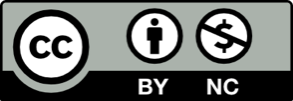 Toto dílo je licencováno pod licencí Creative Commons [CC BY-NC 4.0]. Licenční podmínky navštivte na adrese [https://creativecommons.org/choose/?lang=cs].